Coffee Hour – September 10, 2020I Can See More with My Optical Devices
Magnifiers to See Things Up Close & Monoculars to See Things Far(ther) AwayPresented by Cindy Bachofer, PhD, CLVT
TSBVI Low Vision ConsultantI’m glad you are here!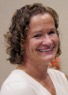 Figure : Photograph of Dr. Cindy BachoferLow Vision Consultant at the Texas School for the Blind & Visually ImpairedMy work is primarily with students with low vision-use of tools, self-identity, psychosocial needsStudent-teacher team support on campus, trainings with Outreach Programs and select classes in Short-Term Programs Outline of PresentationA place for optical devices in a screen-rich worldWhat, who, why: the tools, the users, the benefitsHow: an overview of device instructionConsideration of roadblocks and solutions to useVision Tools of Today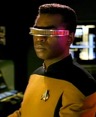 Figure : Photograph of Jordie LaForge from Star Trek The Next Generation, wearing his vision visor. 
Source: Paramount Pictures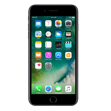 Figure : An iPhone 
Source: AppleProblems with the Screen ViewRecharging necessary for frequent camera useLimits with expanding picture for detail view (over-pixelate image) Glare on screen with outdoor viewingExtended screen time concerns (e.g., eye strain, sleep cycle issues)No-phone zone at school, workLaw of the over-reliance on one tool for all tasks “If all you have is a hammer, everything looks like a nail.”Starter Tools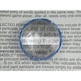 Figure : A magnifier sitting on a page of text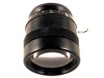 Figure : A monocularWhat: Magnifiers & Monoculars/Telescopes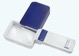 Figure : A rectangular magnifier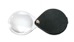 Figure : A round flip-out magnifier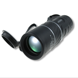 Figure : A black monocular telescope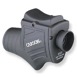 Figure : A grey Carson telescopeSkills to Access Visual Information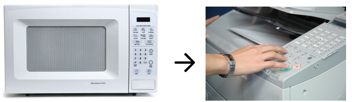 Figure : A microwave oven on the left.  An arrow points from it to the picture on the right of a hand using a keypad on a printer.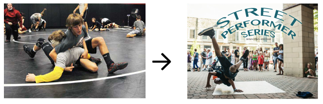 Figure : On the left a picture of school-age wrestlers during a match. An arrow points right to a picture of a street performer breakdancing in front of a sign that reads "Street Performer Series."Access to What’s Meaningful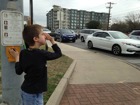 Figure : A young person at a city crosswalk. They use a monocular to look across the street.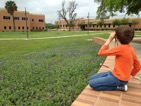 Figure : A young person looks across a grassy yard on a school campus using a monocular.MotivationHigh expectationsHigh interestHigh success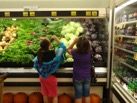 Figure : Two students use monoculars to read price tags in the produce section of a supermarket.What Do You Look At?Through a monocularThrough a telescopeThe Rule on Shape and SizeMagnifiersBigger lens is lower power with lower magnificationSmaller lens is higher power with more magnificationTelescopesA shorter scope is lower power with lower magnificationA taller scope is higher power with lower magnificationMatching the user to the devicePower, distance, and sizeWhat’s my power? (3x/12D mag; 6x16 scope, 9° field)How far away and how big is my target?Concepts of magnificationRelationship between the device lens and field of view (field of view = ease of use)Importance of work distance (E↔L↔M)Eye to lensLens to MaterialMore light or less light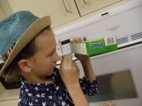 Figure : A young person uses a magnifier to read the side of a box of frozen food.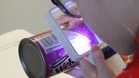 Figure : A young person uses a magnifier to read the side of a can of grape juice concentrate.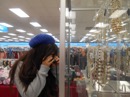 Figure : A student uses a magnifier to look at jewelry in a display case in a store.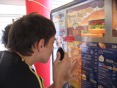 Figure : A student uses a magnifier to read a fast food menu.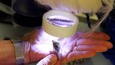 Figure : A person looks at an insect through a lighted magnifier.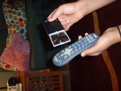 Figure : A person looks at buttons on a television remote with a magnifier.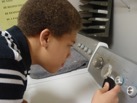 Figure : A young person looks at the controls on a clothes dryer using a magnifier.Strategies to PracticeMagnifiersFind the sweet spot of focusStabilize your holding handUse a line guide, sticky note to mark your spotBuild stamina with daily practice, specific tasksKeep a record (reading time/speed, variety of uses)How are you doing? Is it working?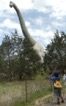 Figure : A young person looks at a life-size statue of a dinosaur through a monocular.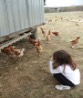 Figure : A young person watches live chickens in a farmyard through a monocular.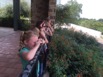 Figure : Five young people look over a hedge using telescopes.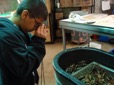 Figure : A young person looks at shellfish in a bin using a telescope.Strategies to PracticeTelescopesFind an object through the scope (big, bold) Stabilize your holding hand for a steady viewSet focus by changing the barrel from short to tallStay fixed on an object or follow  a moving oneHow are you doing? Is it working?Roadblocks to Device UseConscious of peer reactions (perceived, direct)Device use doesn’t equalize thingsDoesn’t get “benefit” of device, lack of visual curiosityLack of support to build use as habitLow expectations, limited accountabilityTraining issues (e.g., inconsistent, unmotivated)Roadblocks: What makes it hard?Building the skill-Practice, practice, practiceBuilding the confidence (Is someone staring at me?)Building the habit (expectation, motivation to use)Making My Wish ListNew ideas for cool things I want to see…____________________________________________________________________New ideas for places I want to go to try my device…____________________________________________________________________New ideas for challenges, goals I want to set…____________________________________________________________________Capturing Attention!Contact Cindy Bachofer.Thank you for joining our Coffee Hour and sharing your ideas.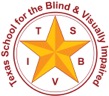 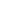 Texas School for the Blind and Visually ImpairedOutreach Programswww.tsbvi.edu | 512.454.8631 | 1100 W. 45th St. | Austin, TX 78756